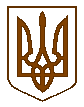 УКРАЇНАБілокриницька   сільська   радаРівненського   району    Рівненської    областіВ И К О Н А В Ч И Й       К О М І Т Е Т  РІШЕННЯвід  19  липня  2018  року                                                                                 № 105Про виконання делегованих повноваженьорганів виконавчої влади у сфері регулювання земельних відносин та охорони навколишнього природного середовищаЗаслухавши інформацію спеціаліста-замлевпорядника сільської ради                  Л. Кузьмич про виконання делегованих повноважень у сфері регулювання земельних відносин та охорони навколишнього природного середовища, на виконання річного плану роботи, керуючись ст. 33 Закону України «Про місцеве самоврядування в Україні», виконавчий комітет Білокриницької сільської радиВ И Р І Ш И В :Інформацію спеціаліста-замлевпорядника  взяти до уваги.Роботу спеціаліста-замлевпорядника  визнати задовільною.Спеціалісту-замлевпоряднику:в роботі постійно врахувати першочергове забезпечення земельними ділянками учасників АТО та членів їхніх сімей;вести постійний контроль за дотриманням Земельного кодексу України;забезпечити постійний контроль звернень громадян з земельних питань.Про хід виконання даного рішення доповісти на засіданні виконкому в серпні  2019 року.Контроль за виконанням даного рішення покласти на секретаря виконкому та члена виконкому Мосійчук С.В.      Сільський голова                                                                                      Т. ГончарукІнформаційна довідкапро виконання делегованих повноважень у сфері регулювання земельних відносин та охорони навколишнього природного середовищаОдним з основних завдань із землеустрою на 2018 рік було завершення робіт з  інвентаризації земель с. Біла Криниця, завершення розроблення проектів землеустрою зміни меж адміністративно-територіальних одиниць населених пунктів Глинки та Антопіль.ТОВ Землевпорядна компанія «Юрземпроект» розроблений  проект землеустрою щодо відведення земельної ділянки в комунальну власність територіальній громаді, в особі Білокриницької сільської ради для будівництва та обслуговування будівель закладів комунального обслуговування (для обслуговування кладовищ) за рахунок земель житлової та громадської забудови  в с.Біла Криниця площею 1,9961 га.Державним підприємством «Рівненський науково – дослідний та проектний інститут землеустрою»  заключний договір та розроблена технічна документація з нормативної грошової оцінки земель населених пунктів Антопіль та Глинки, яка буде застосована у 2019 році. Вартість робіт становить згідно договору 27 775,39 грн.ФОП Суряхін М.Б. додатково розроблений технічний звіт про виконання топографо-геодезних робіт для розроблення генерального плану села Біла Криниця. Вартість робіт становить згідно договору 74 381,77 грн.РФ УДНДІПМ «Діпромісто»  завершує розроблення  нового генерального плану с. Біла Криниця  загальною вартістю 109 188 грн.Проте, враховуючи те, що дані роботи  потребують значних капіталовкладень, в планах лишається розроблення проектів землеустрою щодо відведення земельних ділянок під дитячі майданчики та дошкільних навчальних закладів в комунальну власність територіальній громаді Білокриницькій сільській раді.Спеціаліст-землевпорядник 				                      Л.І. Кузьмич